Llevar los pagos europeos a la siguiente etapa - Un esfuerzo público-privado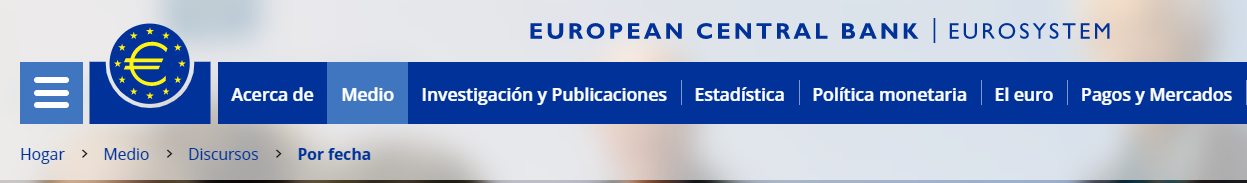 Discurso de apertura de Fabio Panetta, miembro del Comité Ejecutivo del BCE, en la conferencia del 20º aniversario del Consejo Europeo de PagosFráncfort del Meno, 16 de junio de 2022Permítanme felicitarles calurosamente por el 20 aniversario del Consejo Europeo de Pagos (CPE).[1] Su organización ha sido clave para la transformación del sistema de pagos de Europa en uno de los más eficientes del mundo, aprovechando las oportunidades que ofrece el mercado único y la introducción del euro. Las estimaciones sugieren que los europeos pagan mucho menos por los servicios de pago que los estadounidenses. [2] Y Europa ha sido pionera en establecer pagos instantáneos liquidados en dinero del banco central sin riesgo a escala continental.Estos resultados se lograron gracias a los esfuerzos combinados de los sectores público y privado.Las instituciones públicas sentaron las bases de estas mejoras. Reunieron a las partes interesadas para dirigir el progreso, primero en el Consejo de la Zona Única de Pagos en euros y ahora en la Junta de Pagos Minoristas en euros (ERPB), que tengo el privilegio de presidir. También introdujeron legislación cuando fue necesario, por ejemplo, para limitar las tasas de intercambio para los pagos con tarjeta y limitar los costes de las transacciones transfronterizas. Y ampliaron el acceso a los mercados y la competencia. [3]El sector privado también desempeñó un papel clave al fomentar la innovación y la eficiencia. Y el EPC ayudó a que eso fuera posible. Al reunir a los proveedores de servicios de pago (PSP) en la creación y gestión de la Zona Única de Pagos en euros (SEPA), usted contribuyó en gran medida a la integración de los pagos europeos.Los progresos que se han logrado son notables. Y ahora todos podemos hacer transferencias de crédito y configurar débitos directos [4] sin problemas en toda Europa. Al garantizar el buen funcionamiento de los pagos europeos, la SEPA ha facilitado el comercio en todo el continente, apoyando el crecimiento económico [5], y ha fortalecido la estabilidad del sistema financiero. Esto ha contribuido a liberar el potencial del mercado único y ha reforzado la confianza en el euro. [6]Ahora nos enfrentamos al reto de la digitalización.Para permanecer en la frontera tecnológica y satisfacer la demanda de inmediatez de los consumidores, preservando al mismo tiempo nuestra soberanía, Europa debe promover la innovación y la eficiencia digitales de una manera que corresponda a nuestras preferencias y objetivos sociales. Deberíamos implementar los pagos instantáneos y convertirlos en la nueva normalidad. Y debemos construir un mercado verdaderamente europeo con soluciones unificadas para los pagos con tarjeta y móviles, que son cada vez más populares entre los consumidores.El Eurosistema lidera múltiples iniciativas en este sentido. Por encima de todo, estamos cooperando estrechamente con la Comisión Europea y los legisladores europeos en nuestra estrategia de pagos minoristas y el proyecto del euro digital, que buscan fomentar la innovación, la seguridad y la autonomía estratégica en los pagos europeos.Hoy repasaré los progresos realizados en las últimas dos décadas y esbozaré los pasos restantes que deben tomarse para superar la fragmentación en el lado de los servicios de pago orientados al cliente. A continuación, explicaré cómo el euro digital podría facilitar la consecución de los objetivos de nuestra estrategia de pagos minoristas, en particular la creación de una solución de pago verdaderamente paneuropea, el pleno despliegue de los pagos instantáneos y el apoyo a la innovación y la digitalización. [7]Mi mensaje principal es que, para hacer frente con éxito a los retos a los que nos enfrentamos, necesitamos la misma cooperación entre los sectores público y privado que ha sido el sello distintivo de nuestro éxito en la construcción del mercado europeo de pagos en los últimos 20 años. El mercado de pagos se está desarrollando a un ritmo rápido y tenemos que sentir conjuntamente la urgencia de satisfacer las necesidades de los europeos.Los progresos realizados hacia una zona única de pagos en eurosLa integración europea refleja una visión política: un esfuerzo continuo por acercar a los países europeos para garantizar la paz, la libertad y la prosperidad. La realización de la Unión Económica y Monetaria y del mercado único es una parte clave de esa visión.[8] En el sector de los pagos, esto requiere que los europeos puedan pagar sin problemas y que los proveedores de servicios de pago puedan operar, competir e innovar en toda la Unión.Los primeros esfuerzos en esta área se centraron en unificar el dinero del banco central.El cambio de caja en 2002 marcó un punto de inflexión en la integración de Europa. Los nuevos billetes en euros sustituyeron con éxito a los billetes heredados de los Estados miembros y se convirtieron rápidamente en la expresión más tangible de la unificación monetaria. Hoy en día, los billetes en euros son el instrumento más popular para los pagos en persona, aunque su uso está disminuyendo a medida que los consumidores pagan cada vez más digitalmente. [9]Paralelamente, el Eurosistema también realizó enormes esfuerzos para integrar rápidamente los sistemas de pago mayoristas, que respaldan los grandes pagos entre intermediarios financieros. La transición de los sistemas nacionales de liquidación bruta en tiempo real[10] a un sistema europeo – con el lanzamiento del sistema TARGET en oleadas sucesivas[11] – creó una infraestructura eficiente para los pagos al por mayor en dinero de los bancos centrales accesible por los bancos europeos en toda la zona del euro. En otras palabras, los bancos ya se benefician de una moneda digital mayorista del banco central (CBDC mayorista).Los billetes en euros y nuestra CBDC al por mayor (en forma de servicios TARGET) han garantizado que el dinero de los bancos centrales de la zona del euro pueda utilizarse tanto a nivel minorista como mayorista.También se necesitaron progresos similares para los pagos al por menor basados en instrumentos privados. Este fue el punto de partida para la creación de sepa, que tenía como objetivo hacer que los pagos minoristas a través de las fronteras fueran tan fáciles como dentro de las fronteras nacionales.El primer sistema de pago paneuropeo, el sistema de transferencias de crédito, se puso en marcha en 2008. Desde entonces, hemos recorrido un largo camino. Los hogares, las empresas y los gobiernos ahora pueden realizar transferencias de crédito y pagos de débito directo rápidos y eficientes a cualquier parte de la Unión Europea, y también a una serie de países no pertenecientes a la UE.[12] Cada año, más de 43 mil millones de pagos se realizan a través de SEPA[13], con el apoyo de casi 4.000 PSP que participan en uno o más de los cuatro sistemas de pago gestionados por el CPE[14]. Dentro de este ecosistema, el número de pagos transfronterizos ha aumentado significativamente. [15]El éxito de SEPA se destaca de dos maneras.En primer lugar, la SEPA se ha convertido en un modelo de asociación exitosa entre instituciones públicas e intermediarios privados. Es un ejemplo del progreso que podemos lograr en el sector de los pagos cuando trabajamos juntos.El sector público orientó la transformación facilitando la adopción de sistemas, reglas y normas comunes. Ayudó a superar las diferencias entre los mercados de pagos nacionales, proporcionar un marco jurídico común y garantizar el progreso oportuno. [16]Igualmente, crucial para el éxito de SEPA fue su capacidad de confiar en una fuerte coalición de participantes del mercado privado que unió a todos los PSP en torno a una visión común. Hoy en día, los programas gestionados por el CPE son utilizados diariamente por 530 millones de ciudadanos y 25 millones de empresas. [17]En segundo lugar, el éxito de sepa hizo hincapié en los beneficios de la innovación.El desarrollo del esquema de transferencias instantáneas SEPA (SCT Inst) está preparando el sistema de pago europeo para el futuro.[18] Y el sistema TARGET Instant Payment Settlement (TIPS) del Eurosistema[19] permite la accesibilidad paneuropea[20] y permite que los pagos se liquiden de inmediato, durante todo el día y todos los días del año. Esto ha permitido a los bancos y otros intermediarios de pago satisfacer las demandas de inmediatez de los clientes en la era digital. Y TIPS también está empezando a adoptarse más allá de la zona del euro. [21]De este modo, la SEPA ha contribuido significativamente a un sistema de pago eficiente, integrado e innovador.Integración, innovación e independencia: las tareas que tenemos por delantePero el progreso que se ha logrado hasta ahora no es suficiente. En algunos casos, la creación de infraestructuras de mercado paneuropeas (el "back-end") no ha ido acompañada de un progreso similar con los sistemas orientados al usuario (el "front-end").Necesitamos implementar sepa para pagos con tarjeta, en línea y móviles con el fin de eliminar la fragmentación residual que está obstaculizando o incluso impidiendo que los clientes europeos utilicen sus soluciones de pago nacionales en todos los mercados europeos. Esto no solo nos permitiría cosechar los beneficios de las economías de escala, sino que también ayudaría a evitar que nuestro mercado de pagos minoristas tenga que depender de proveedores no europeos para ofrecer soluciones paneuropeas, que es la situación que tenemos actualmente para los pagos con tarjeta.Por lo tanto, acojo con satisfacción el hecho de que la CPE esté contribuyendo a una mayor integración que se necesita en este ámbito. [22]Esto me lleva a otro desafío al que nos enfrentamos: las soluciones innovadoras de pago digital al por menor no están ampliamente disponibles en todos los países europeos, y menos aún en una base paneuropea. En muchos casos, las soluciones de pago digital tienen una cobertura limitada, no se basan en la liquidación instantánea y no son interoperables en toda Europa. Esto desalienta a las personas a usarlos.Y este es un problema típico en los pagos, donde ambos lados del mercado pueden carecer de incentivos para adoptar nuevas soluciones.Tomemos el ejemplo de los pagos instantáneos. No todos los PSP utilizan este método de pago, por lo que algunos proveedores pueden dudar en realizar las inversiones significativas necesarias para que se adopte más rápidamente. A nivel de la UE, el 61 % de los PROVEEDORES de servicios de pago se han adherido al programa SCT Inst[23], y solo el 12% de todas las transacciones de transferencia de crédito SEPA se llevan a cabo realmente como pagos instantáneos.[24]En el lado del usuario final, los consumidores pueden verse disuadidos de usar pagos instantáneos, ya que a menudo se comercializan como un servicio premium con los altos precios asociados. Como destaqué el año pasado, a los proveedores de servicios les cuesta 0,2 céntimos de euro (0,002 €) por transacción utilizar TIPS, sin embargo, a veces se ofrecen pagos instantáneos a los consumidores por 1 € por transacción o incluso más. [25]Por lo tanto, es posible que se desanime a ambas partes del mercado(PSP y usuarios finales) a adoptar rápidamente los pagos instantáneos, y esto a su vez evita los efectos de red.[26] Para hacer frente a esta situación, tenemos que trabajar para completar los rieles completando la adopción de SCT Inst y poniendo a disposición las soluciones de pago.Si no logramos satisfacer la demanda de pagos innovadores de los usuarios, otros llenarán este vacío. Y esto, a su vez, puede plantear preocupaciones más fundamentales. Por ejemplo, estamos viendo que las empresas de tecnología globales, las grandes tecnológicas, asumen un papel más importante en la provisión de soluciones front-end a los clientes. Si bien estas empresas pueden ayudar a mejorar la eficiencia, confiar demasiado en un puñado de proveedores no europeos y en infraestructuras operadas en el extranjero podría perjudicar en última instancia a la competencia, haciendo que el mercado europeo de pagos sea menos dinámico, menos diverso y menos innovador. También podría dejar a sectores estratégicos de nuestra economía expuestos a la influencia de los agentes del mercado que no necesariamente comparten los objetivos sociales y estratégicos de Europa.En 2019, el Eurosistema puso en marcha una estrategia global de pagos minoristas para implicar al sector privado en la consecución de un mercado europeo de pagos integrado, innovador e independiente. [27]Entre una serie de iniciativas privadas puestas en marcha para cumplir los objetivos de la estrategia de pagos minoristas, un grupo de importantes bancos de la zona del euro ha establecido la Iniciativa Europea de Pagos. Su objetivo es crear una solución de pago unificada para los consumidores y comerciantes europeos por igual. [28]Esto refleja la conciencia de que la naturaleza fragmentada del mercado europeo dificulta la competencia con los grandes actores internacionales en lo que respecta a los pagos digitales, y que solo uniendo fuerzas pueden los intermediarios alcanzar la escala necesaria para ofrecer soluciones de pago paneuropeas competitivas.Pero también ha quedado claro que la coordinación de estos proyectos transfronterizos representa un reto formidable. Acordar un enfoque compartido para migrar de las soluciones de pago nacionales establecidas a un estándar europeo inevitablemente presenta obstáculos, dados los sistemas y preferencias de pago heredados de los países individuales. Esto dificulta la participación de todos los países de la zona del euro desde el principio, y al final de toda la Unión Europea.La capacidad de superar las diferencias y lograr una escala paneuropea es exactamente lo que hizo que SEPA fuera tan notable. El éxito de la SEPA demuestra que los obstáculos pueden superarse si las autoridades públicas y los socios privados trabajan juntos hacia un objetivo común.Estas consideraciones plantean la cuestión de si las autoridades públicas deberían intensificar su papel una vez más, trabajando aún más estrechamente con los intermediarios europeos para lograr nuestros objetivos estratégicos para los pagos minoristas.Estrecha cooperación público-privada en torno al euro digitalAl mismo tiempo, el BCE se enfrenta al creciente desafío de garantizar que el dinero del banco central siga estando disponible y utilizable para pagos minoristas en un mundo cada vez más digitalizado. Y esta es la razón principal por la que el Eurosistema está explorando la posibilidad de emitir un euro digital para complementar el efectivo.Para que un euro digital tenga éxito, todo el mundo debe poder utilizarlo para pagos digitales en toda la zona del euro. Proporcionaría un medio de intercambio paneuropeo, al igual que el efectivo, en línea con las expectativas de la gente.[29] Actualmente estamos investigando cómo debe diseñarse un euro digital para que sea un medio de pago conveniente y eficiente para los usuarios finales y los comerciantes, al tiempo que responde a las preferencias sociales de Europa, por ejemplo, en materia de privacidad.[30]Hemos dejado claro desde el principio que vemos que los intermediarios financieros desempeñan un papel crucial en la distribución y promoción del euro digital. [31] Por diseño, el euro digital no desplazará a los instrumentos financieros privados existentes. Más bien, preservará la coexistencia del dinero del banco central y el dinero privado, apoyando la innovación de los intermediarios privados. [32]Por lo tanto, nuestro proyecto de euro digital puede proporcionar una oportunidad adecuada para establecer la cooperación público-privada que se necesita para construir las soluciones paneuropeas de pago minorista privado del futuro. Esto combinaría las ventajas comparativas del Eurosistema en relación con la infraestructura de pago a gran escala con la experiencia de los socios del sector privado cuando se trata de distribuir productos de pago e interactuar con los usuarios finales.Y esto podría traer dos beneficios fundamentales.En primer lugar, nos permitiría alcanzar la escala y el alcance requeridos al permitir la participación de los proveedores de servicios de servicio de todos los países de la zona del euro y incluir todos los casos de uso clave. [33] Los intermediarios podrían crear una gama de servicios financieros y de pago innovadores sobre el euro digital.En segundo lugar, el Eurosistema – en estrecha cooperación con la Comisión Europea y los colegisladores – aportaría una fuerte dimensión europea que todas las partes interesadas podrían respaldar. Dada la gran diversidad de las partes interesadas involucradas, es necesario involucrar a todas ellas y equilibrar cuidadosamente sus necesidades e intereses.Una asociación público-privada exitosa, basada en una propuesta de valor atractiva para consumidores, comerciantes y PSP por igual, podría respaldar los objetivos de nuestra estrategia de pagos minoristas. Nos ayudaría a integrar el mercado europeo de pagos y a digitalizar aún más la economía europea. Y al basarse en la infraestructura y la gobernanza europeas, apoyaría la autonomía estratégica de Europa en materia de pagos.ConclusiónPermítanme concluir.En los últimos 20 años, el mercado europeo de pagos se ha vuelto más integrado, más innovador y más eficiente. El éxito de la transición de un ecosistema de pagos fragmentado a una zona única de pagos en euros contribuyó a la introducción sin tropiezos de la moneda única. Y fue el conocimiento y los esfuerzos combinados de las autoridades públicas y los intermediarios privados lo que lo hizo posible.Esta cooperación es hoy más importante que nunca, ya que nos enfrentamos a nuevos desafíos derivados de la digitalización de nuestras economías y nuestros sistemas financieros.El Eurosistema está trabajando en varios frentes para hacer frente a estos retos, en particular explorando la posible introducción de un euro digital y aplicando su estrategia de pagos minoristas. En los próximos meses, intensificaremos nuestra interacción con el sector privado para explorar los vínculos entre estos dos proyectos cruciales. Combinar nuestras fortalezas y trabajar juntos hacia un objetivo común sigue siendo la mejor manera de construir un sistema de pago europeo moderno, eficiente e integrador para el futuro.El Consejo Europeo de Pagos representa a los proveedores de servicios de pago (PSP) en cuestiones de pago europeas. Gestiona los sistemas de pago de la Zona Única de Pagos en Euros (SEPA) y promueve una mayor armonización de los pagos europeos.Según los datos de McKinsey, los ingresos por pagos ascendieron al 1,4 % del PIB en la UE en 2019, en comparación con el 2,4 % en los Estados Unidos. Ver McKinsey & Company (2020), "El Informe Global de Pagos de McKinsey 2020", octubre, y el testimonio de Darrell Duffie (Graduate School of Business, Stanford University) en la audiencia sobre "Construyendo un sistema financiero más fuerte: oportunidades de una moneda digital del banco central" ante el Subcomité de Política Económica del Comité de Banca, Vivienda y Asuntos Urbanos del Senado de los Estados Unidos, 9 de junio de 2021.Por ejemplo, el Directiva sobre servicios de pago (PSD2) tenía por objeto aumentar la competencia paneuropea y la participación en el sector de los pagos (también de entidades no bancarias).Los esquemas de débito directo permiten a los clientes autorizar a las empresas u organizaciones a tomar dinero directamente de sus cuentas de pago para pagar sus facturas.Humphrey, D., Willesson, M., Bergendahl, G. y Lindblom, T. (2006), "Benefits from a changing payment technology in European banking", Journal of Banking & Finance, Vol. 30, No 6, pp. 1631-1652; Levine, R. (2005), "Finance and Growth: Theory and Evidence", Handbook of Economic Growth, Vol. 1, pp. 865-934.Según la Comisión Europea Eurobarómetro estándar 96, sobre la base del trabajo de campo realizado entre el 18 de enero y el 14 de febrero de 2022, el 77 % de los encuestados de la zona del euro estaba a favor del euro, mientras que solo el 16 % no lo estaba.BCE (2021), »Estrategia de pagos minoristas del Eurosistema".Panetta, F. (2022), "El destino compartido de Europa, la economía y el derecho", Lectio Magistralis con motivo de la concesión de un título honorífico en Derecho por la Universidad de Cassino y el Sur del Lacio, 6 de abril.Los consumidores todavía utilizan predominantemente efectivo para el punto de venta y los pagos de persona a persona, aunque su uso ha ido disminuyendo gradualmente en los últimos años. Véase BCE (2020), »Estudio sobre las actitudes de pago de los consumidores en la zona del euro (SPACE)".Un sistema de liquidación bruta en tiempo real implica que el procesamiento y la liquidación se realicen transacción por transacción en tiempo real.El lanzamiento del sistema TARGET en 1999, que técnicamente era un conjunto de sistemas nacionales conectados, fue seguido por la migración a TARGET2, diseñado como una plataforma compartida única, en 2007.La SEPA se introdujo para las transferencias de crédito en 2008, seguida de los adeudos domiciliados en 2009. Se aplicó plenamente en 2014 en la zona del euro y en 2016 en los países SEPA no pertenecientes a la zona del euro.Las transferencias de crédito y los débitos directos representan la mitad de estas transacciones. Véase BCE (2019), »Migración SEPA – Evaluación de impacto", y consejo europeo de pagos (2022), "El 20º aniversario del Consejo Europeo de Pagos: la transformación del panorama europeo de pagos", 29 de marzo.Los cuatro esquemas de pago gestionados por el EPC son el esquema de transferencia de crédito SEPA, el esquema sepa Instant Credit Transfer, el esquema SEPA Direct Debit Core y el esquema SEPA Direct Debit Business-to-Business.BCE (2019), op. cit.Para garantizar que la migración a los regímenes SEPA se llevara a cabo de manera oportuna, el Reglamento sobre la fecha límite de la migración sepa estableció un plazo de migración para la zona del euro del 1 de febrero de 2014 (posteriormente aplazado hasta agosto de 2014) y para los países no pertenecientes a la zona del euro el 31 de octubre de 2016. A partir de estas fechas, los sistemas nacionales existentes de transferencia y adeudo domiciliado en euros tuvieron que ser sustituidos por los sistemas de transferencia de crédito SEPA y de adeudo directo SEPA. Véase Russo, D. (ed.) (2021), "Pagos e infraestructura de mercado dos décadas después de la puesta en marcha del Banco Central Europeo", BCE, julio.Russo, D. (ed.) (2021), ibíd.Otros esquemas relacionados con el pago incluyen el esquema sepa Proxy Lookup, que tiene como objetivo facilitar la interoperabilidad entre las soluciones de pago de persona a persona al permitir que un proxy (es decir, un número de teléfono móvil o una dirección de correo electrónico) se convierta en un identificador de cuenta de pago, y el esquema SEPA Request-to-Pay, que es un esquema de mensajería que facilita el inicio de pagos por transferencia de crédito.TIPS fue lanzado por el Eurosistema en noviembre de 2018 y permite a individuos y empresas transferirse dinero entre sí en segundos, independientemente del horario de apertura de sus bancos locales.Cualquier proveedor de servicios de pago en TARGET2 que se adhiera al esquema SCT Inst será accesible en TIPS, ya sea como participante o como parte accesible. Además, la liquidación de pagos instantáneos automatizados de la cámara de compensación pasará de TARGET2 a TIPS.El banco central de Suecia está migrando a TIPS, allanando el camino para la liquidación instantánea de pagos en coronas suecas en TIPS. Y los bancos centrales de Noruega y Dinamarca también han expresado su interés en unir TIPS con sus respectivas monedas nacionales.Tras la invitación del ERPB, el CPE está trabajando en particular en un contexto de múltiples partes interesadas e involucrando a los organismos de normalización pertinentes en el desarrollo de un estándar de código QR para pagos instantáneos en el punto de interacción.A nivel nacional, la mayoría de los proveedores se han adherido al esquema SCT Inst en solo nueve países, mientras que se necesitan 14 países para cumplir con los requisitos legales para el uso de esquemas de pago como se establece en el Reglamento SEPA.Los pagos destinados a ser una transacción instantánea a menudo todavía se ejecutan como una transferencia de crédito clásica porque el banco del beneficiario no es miembro del esquema SCT Inst.Panetta, F. (2021), "Al filo del mañana: preparando el futuro de los pagos minoristas europeos", observaciones introductorias en el 14º Foro de Pagos de Suomen Pankki − Finlands Bank, 19 de mayo.La adopción de pagos digitales está impulsada por los efectos de red. Esto significa que cuantas más personas tengan y usen una solución de pagos digitales, más atractiva y valiosa se vuelve para otros usuarios. Esto, a su vez, aumenta el número potencial de personas que pueden desear adoptarlo como un medio de pago regular. Véase Katz, M.L. y Shapiro, C. (1994), "Systems Competition and Network Effects", Journal of Economic Perspectives, vol. 8, Nº 2, págs. 93 a 115; y Claessens, S., Dobos, G., Klingebiel, D. y Laeven, L. (2003), "The growing importance of networks in finance and its effects on competition", en Nagurney, A. (ed.), Innovations in financial and economic networks, Elgar, pp. 110-135.El Eurosistema ha identificado cinco objetivos clave para su estrategia paneuropea de pagos minoristas: alcance paneuropeo completo y experiencia unificada del cliente; conveniencia y rentabilidad; seguridad y protección; Identidad y gobernanza europeas; y, a la larga, la aceptación global.Esta iniciativa inicialmente tenía como objetivo ofrecer una solución que involucrara una tarjeta de pago y una billetera digital y cubriera los pagos en la tienda, en línea y de persona a persona, así como los retiros de efectivo. Desde entonces ha decidido reducir este alcance.Kantar Público (2022), Estudio sobre nuevos métodos de pago digitalesMarzo.Panetta, F. (2022), "Un euro digital que sirva a las necesidades de los ciudadanos: lograr el equilibrio adecuado", declaración introductoria en la Comisión de Asuntos Económicos y Monetarios del Parlamento Europeo, 30 de marzo.BCE (2020), Informe sobre un euro digitalOctubre. Ver también Carta del Presidente del BCE a Antonio Maria Rinaldi, Marco Zanni, Francesca Donato y Valentino Grant, diputados al Parlamento Europeo, sobre un euro digital, 22 de diciembre de 2020; y Panetta, F. (2021), "¿Evolución o revolución? El impacto de un euro digital en el sistema financiero", discurso pronunciado en un seminario en línea de Bruegel, 10 de febrero.Panetta, F. (2021), "Monedas digitales del banco central: un ancla monetaria para la innovación digital", discurso pronunciado en el Real Instituto Elcano, 5 de noviembre.Panetta, F. (2022), "Un euro digital que sirva a las necesidades de los ciudadanos: lograr el equilibrio adecuado", op. cit.Temas relacionadosSistemas de pagoInfraestructuras del mercado financieroEuro digitalDigitalización Monedasdigitales del Banco central (CBDC)Integración europeaTARGET Liquidación de pagos instantáneos (TIPS)